Kế hoạch bồi dưỡng chuyên môn cho giảng viên Plus 1 ProgrammeGiới thiệu+1 Programme là chương trình hỗ trợ để giảng viên có thể giảng dạy thêm một môn học lý thuyết (LT) ngoài môn học thực hành tiếng (THT). Theo đó, ít nhất hai giảng viên cùng làm việc với nhau trong một khoảng thời gian nhằmmục đích giúp giảng viên (ít kinh nghiệm hơn) bồi dưỡng nghiệp vụ cần thiết đểgiảng dạymôn học lý thuyếtchuyên ngành trong chương trình đào tạomới.+1 Programme hướng tới mục tiêuchung làkhoảng 1/3 các giảng viên trong khoa có khả năng đảm nhiệm ít nhất một môn học lý thuyết chuyên ngành ngoài môn học thực hành tiếng đang giảng dạy. +1 Programme đượcxây dựngtrên cơ sở hoạt động gắn với lớp họctheo mô hình tập huấn/hỗ trợ đồng cấp (peer coaching/support) (Robbins, 1991; Randall and Thornton, 2001) được tiến hànhthông qua các hoạt động chính: làm quen với môn học, dự giờ, soạn thử bài giảng, và dạy thử/ dạy kèm kết hợp với thảo luận và chiêm nghiệm cá nhân. Các giảng viên (tutors) sẽ được tập huấn về kỹ năng làm việc với giảng viên (tutees) trước khi chương trình khởi động. Thời gian áp dụngBắt đầu từ trước năm học 2016-2017 đến năm học 2017 -2018 Lộ trình thực hiệnĐối tượngCác GV (tutees) đã giảng dạy môn học thực hành tiếng được ít nhất 03năm trở lên, có nhu cầu đăng ký tự nguyện;và GV (tutors) đã giảng dạy môn học LT được từ 02-03 năm/học kỳ.Quyền lợi và nghĩa vụGiảng viên (tutee) có cơ hội tiếp cận với các nội dung môn học và phương pháp giảng dạy cập nhật và học hỏi từ các giảng viên nòng cốt của môn học (tutor) và ngược lại, từ đó nâng cao nghiệp vụ chuyên môn;Giảng viên (tutor) được tham gia các khoá tập huấn kỹ năng làm việc với tutees;Giảng viên (tutee và tutor) được ưu tiên tham gia giảng dạy các khoá bồi dưỡng giáo viên phổ thông hoặc các dự án có liên quantrong/sau khi kết thúc chương trình;Giảng viên (tutor và tutee) được xem xét miễn giảm toàn bộ số buổi INSET tối thiểu theo quy định của Khoa, và được tính vào thành tích thi đua cá nhân cuối năm học;Giảng viên (tutee) cần thực hiện đầy đủ các nội dung yêu cầu của chương trình và tham dự các buổi họp/thảo luậnchuyên môn liên quan đến môn học sẽ dạy;Giảng viên (tutor và tutee) định kỳ báo cáo ngắn và chịu trách nhiệmvớiTBM/BCN về chất lượng vàtiến độ công việc.Kế hoạchthực hiện Mentoring ProgrammeGiới thiệu Chương trình mentoring đã được thực hiện nhiều năm tại khoa và mang lại nhiều tác động tích cực cho các giảng viên tham gia. Mụcđích của chương trình này là giúp giảng viên trẻ (ít kinh nghiệm) có thể bồi dưỡng nghiệp vụ giảng dạy hiện thờiđápứng các yêu cầu về chuyên môn.  Trong chương trình này, mộtgiảng viên (mentor) trong bộ môn tham gia hướng dẫn và hỗ trợ giảng viên ít kinh nghiệm hơn (mentee) để cải thiện kỹ năng giảng dạy thông qua hoạt động chính là dự giờ giáo viên hướng dẫn (mentor), dự giờ giáo viên ít kinh nghiệm (mentee), thảo luận và chiêm nghiệm cá nhân. Đối tượngCác giảng viên (mentees)đang giảng dạy môn học LT hoặc THT có từ dưới 3-4 năm kinh nghiệm giảng dạy hoặc giảng viên do TBM đề nghị. Giảng viên (mentors) là giảng viên cókinh nghiệm và chuyên môn cứng.Thời gian áp dụngTrong tháng 8.2016 và trong năm học 2016-2017Quyền lợi và nghĩa vụGiảng viên (mentee) có cơ hội thảo luận học hỏi vềnội dungvà phương pháp giảng dạy từ cácgiảng viên nòng cốt của môn học (mentor) và ngược lại, từ đó nâng cao nghiệp vụ chuyên môn;Giảng viên (mentor) được tham gia các khoá tập huấn kỹ năng làm việc với mentees;Giảng viên (mentor và mentee) được xem xét miễn giảm toàn bộ số buổi INSET tối thiểu theo quy định của Khoa, và được tính vào thành tích thi đua cá nhân cuối năm học;Giảng viên (mentor vàmentee) cần thực hiện đầy đủ các nội dung yêu cầu của chương trình Giảng viên (mentor và mentee) định kỳ báo cáo ngắn và chịu trách nhiệmvớiTBM/BCN về chất lượng vàtiến độ công việc.Kế hoạchthực hiện C.Bồi dưỡng chuyên môn (INSET)Yêu cầu chung: Mỗi giáo viên cần tham gia ít nhất 03 INSETs trong một năm học (không tính buổi NCKH cấp trường). 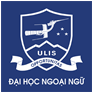 Đại Học Quốc Gia Hà NộiTrường Đại Học Ngoại Ngữ Khoa Sư Phạm Tiếng AnhNăm học 2016-2017Thời gianCông việc chínhGhi chúTháng 8/2016 và Học kỳ 12016-2017(22/8 đến 4/12/2016)Tutor training Coaching experience sharingPairing/groupingBriefingClass observation + feedbackTiến độ có thể đẩy lên tuỳ theo mức độđápứng của tutor/tuteesHọc kỳ 22016-2017Co-planning lessonsCo-teaching lessonsClass observation + feedbackTiến độ có thể đẩy lên tuỳ theo mức độđápứng của tutor/tuteesHọc kỳ 12017-2018Co-teaching lessonsClass observation + feedbackThời gian coaching/support có thể kéo dài hoặc không tuỳ trường hợpHọc kỳ 22017-2018Co-teaching lessonsClass observation + feedbackThời gian coaching/support có thể kéo dài hoặc không tuỳ trường hợpThời gianCông việcMô tảChịu trách nhiệmThời hạn hoàn thànhTháng 8/16 Học kỳ 1(2016-2017)Lập danh sách các môn học lý thuyết, thời gian học trong năm học và tutors (gồm tutor phụ trách – email, số đt) cho từng mônSố lượng từ 1-3 tutors/môn học LT. Ưu tiên thực hiện các môn LT có nhu cầu giảng dạy lớn trước, số lượng tuỳ thuộc vào nhân lực tutors hiện có của BM. Trưởng BM có môn LTDS gửi cho BCN khoa trước ngày 30 tháng 7 năm 2016Tháng 8/16 Học kỳ 1(2016-2017)Tutor trainingTập huấn kỹ năng training cho giảng viênBCNTháng 8/16Tháng 8/16 Học kỳ 1(2016-2017)Lập danh sách GV (tutees - emails, số đt) đăng ký môn học theo danh sách đã gửiSố lượng tutees khoảng 1-2 tutees/tutor.Ưu tiên tutees có nhiều năm kinh nghiệm hơn thực hiện trước.Tutees có thể đăng ký tutors theo first come first servedTrưởng BM có môn THTDS gửi cho BCN khoa trước ngày 8 tháng 8 năm 2016Tháng 8/16 Học kỳ 1(2016-2017)Lên KH briefing chung cho môn họcLên KH quan sát giờ dạy cho mỗi tutor/tutee Số lượng 1-2 buổi briefing/học kỳ/môn học (có thể kết hợp với các buổi họp chuyên môn của BM)Mỗi tutee quan sát giờ dạy (dự giờ) của tutor ít nhất 03 lần/học kỳ và hoàn thànhObservation Form mỗi lần (gửi cho tutors trong vòng07 ngày)Tutor và tutee trao đổi/thảo luận ít nhất 01 lần/học kỳ (có thể sau khi quan sát giờ dạy) và tutees hoàn thànhTeacher’s Reflective Notes (gửi cho tutors trong vòng07 ngày)Mỗi Tutor phụ trách môn học + Tutee(s)Gửi lịch tổng hợp cho TBM trước ngày 5 tháng 9 năm 2016BM gửi lịch cho BCN trước ngày 8 tháng 9 năm 2016Tháng 8/16 Học kỳ 1(2016-2017)Báo cáotiếnđộ cá nhânBáo cáokết quảthực hiện theo kế hoạchđãđặt raRecord of Observation vàvà những vấnđề phát sinh nếu cóTutors + TuteesGửi cho Course Coordinator PT môn học /TBM vào trướcngày 25/11/16 (tuần 14)Tháng 8/16 Học kỳ 1(2016-2017)Báo cáo tiến độ chung và rút kinh nghiệmTóm tắt kết quả thực hiện chương trình + đề xuấtThảo luận tiến độ công việc và những vấn đề nảy sinh, và kế hoạch HK 2 (trong cuộc họp cốt cán cấp khoa) PT môn học/TBM có môn LTBan Cốt CánGửi cho BCN 03 ngày trước cuộc họp Cốt cán của Khoa trong tháng 12/2016.Học kỳ 2(2016-2017)Lên kế hoạch (Soạn giáoán/tài liệu giảng dạy môn học và gópý)Lên kế hoạch dạy thử và dự giờ (nếu có lớp)Tutees gửi phần chuẩn bị cho từ 2-3 lessons cho tutor nhận xét và góp ý(thời gian tuỳý).Tutor và tutees thống nhất mục tiêu dự giờ của từng buổi, hoàn thànhPre-observation FormTutees dạy thử, tutors dự giờ và gópý. Hoàn thànhObservation Form + Teacher’s Reflective Notes tương ứngMỗi tutee/tutor dự giờ từ 1-2 lần/học kỳTutor và tuteesGửi lịch tổng hợp cho TBM trước tuần 2 của HK2Học kỳ 2(2016-2017)Báo cáo tiếnđộ cá nhânBáo cáo kết quả thực hiện theo kế hoạchđãđặt ra Record of Observationvà những vấnđề phát sinh nếu cóTutors + TuteesGửi cho TBM của tutor + Tutees vào trướctuần 14 – HK 2Học kỳ 2(2016-2017)Báo cáo tiến độ chung và rút kinh nghiệmTóm tắt kết quả thực hiện chương trình + đề xuấtThảo luận tiến độ công việc và những vấn đề nảy sinh, và kế hoạch HK 2 (trong cuộc họp cốt cán cấp khoa) TBM có môn LTBan Cốt CánGửi cho BCN 03 ngày trước cuộc họp Cốt cán của Khoa trong tháng 4/2017.Thời gianCông việcMô tảChịu trách nhiệmThời hạn hoàn thànhTháng 8/16Mentor trainingTập huấn kỹ năng training cho giảng viên BCNTháng 8/16Năm học 2016-2017Lập danh sách các mentors và mentees Số lượng từ 1 mentor/ 1 mentee. Ưu tiên thực hiện với các mentees có nhu cầu bồi dưỡngtrước, số lượng tuỳ thuộc vào nhân lựcmentors hiện có của BM. Trưởng BM DS gửi cho BCN khoa trước ngày 30 tháng 7 năm 2016Năm học 2016-2017Thảo luận mong muốn nguyện vọng mentoringMentor và mentees trao đổi trực tiếp(briefings)01 buổi/năm học.Cần xácđịnhcácđiểm chính (về phương pháp, hoặc kỹ năng giảng dạy, hoặc nội dung chương trình, v.v, ) mentees muốnđược cải thiệnquá trình làm việcMentors/MenteesTrong tuần 2 của học kỳtương ứngNăm học 2016-2017Lập kế hoạch dự giờ mentorsMỗi mentee dự giờ mentorít nhất01 lần/học kỳ và hoàn thànhObservation Form + Teacher’s Reflective Notesmỗi lần gửi cho Mentors (sau 1 tuần)Mentor gặp và trao đổi mentees sau giờ dạyMentors/MenteesKH gửi cho TBM trướccuối tuần 2 của học kỳ tương ứngNăm học 2016-2017Lập kế hoạch dự giờ menteesMỗi mentordự giờ menteeít nhất02 lần/học kỳ vàtrao đổi phản hồi sau mỗi lầnMentees gửi giáoán và/thống nhất mụcđích dự giờPre-Observation FormMentor dự giờ, hoàn thành Observation FormMentor gặp và trao đổi mentees sau giờ (debriefings/post-conference), hoàn thànhTeacher’s Reflective NotesMentors/MenteesKH gửi cho TBM trướccuối tuần 2 của HK tương ứng.Báo cáo tiếnđộ cá nhânBáo cáokết quả thực hiện theo kế hoạchđãđặt ra Record of Observationvà những vấnđề phát sinh nếu cóMentors + MenteesGửi cho TBM  Cuối tuần 14- học kỳ tương ứngBáo cáo tiến độ chung và rút kinh nghiệmTóm tắt kết quả thực hiện chương trình + đề xuấtThảo luận những vấn đề nảy sinh, và kế hoạch HK 2 (trong cuộc họp cốt cán cấp khoa) TBMBan Cốt cánGửi cho BCN 03 ngày trước cuộc họp Cốt cán của Khoa trong tháng 12/2016 và tháng 4/2017. Stt Nội dungThời gian BCV1Chia sẻ kinh nghiệm tập huấn giáo viên cho môn học mới tại FELTETháng 8/2016ThS Đinh Hải Yến2,3,4,5Tập huấn kỹ năng cho tutors/mentors và tutees/mentees (04buổi)Tháng 8/2016ThS Trần Thị Quỳnh LêTS. Mai Ngọc KhôiTS. Trần Thanh Nhàn6Áp dụng công nghệ vào giảng dạy các môn học lý thuyết Tháng 10/2016ThS Nguyễn Thị Hải HàSTTBộ MônINSET do bộ môn đề xuấtThời gian (tháng)Diễn giảĐối tượng tham gia1TA2Phương pháp giảng dạy môn Academic EnglishT9 & 10/2016Hoàng Hồng TrangDương Thu MaiNguyễn Thị ChiGV giảng dạy môn 3B; 4B và các giáo viên có quan tâm2DịchMột số vấn đề về phương pháp giảng dạy môn học 3C* cho SV CLC ngành Ngôn ngữ Anh - Định hướng phiên dịch.Trong tháng 12/2016Vương Thị Thanh NhànGV giảng dạy môn 3C hệ CLC, GV tổ Dịch và các GV quan tâm. 3ESPNội dung và phương pháp giảng dạy môn ESP methodologyĐã làm buổi 1 vào 22/8/2016Dự kiến 2 buổi nữa vào 5/9 và 29/9Nguyễn Thụy Phương Lan, Nguyễn Thị Thanh Vân và Cấn Chang DuyênGV tổ ESP và ai có quan tâm4CLCNhững thay đổi & phương pháp giảng dạy môn học 1A, 1B, 3A, & 3BCuối tháng 8Các trưởng nhóm môn học của Bộ môn CLCGV tổ CLC và những người quan tâm5ELTGiảng dạy môn học Tiếng Anh như ngôn ngữ quốc tế- Cơ sở giảng dạy tiếng Anh trẻ emHọc kì IICác trưởng nhóm môn họcTổ ELT và các GV quan tâm6TA1Cách khai thác sách Q skills cho môn Academic EnglishT9,10Đỗ Thị Xuân HoaTổ TA1 và các GV quan tâm7TA1Khai thác hiệu quả các hoạt động pre-reading cho các tác phẩm của Bookworm projectT10Đặng An ThưTổ TA1 và các GV quan tâm